.• .•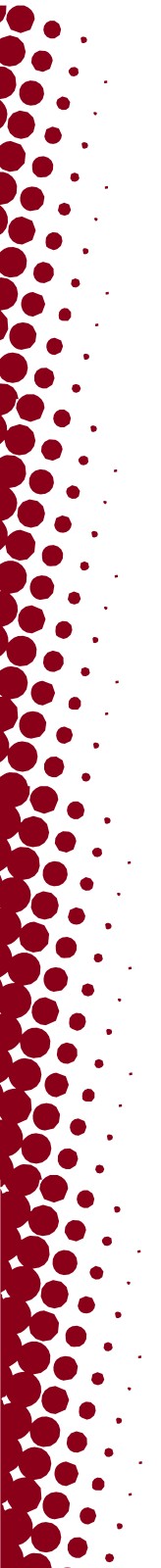 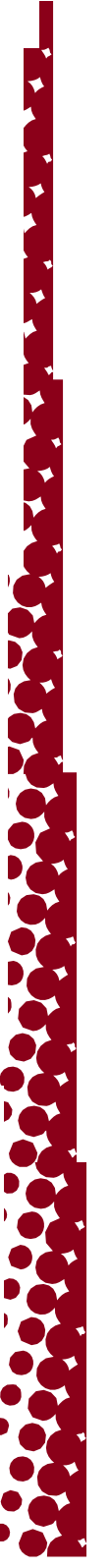 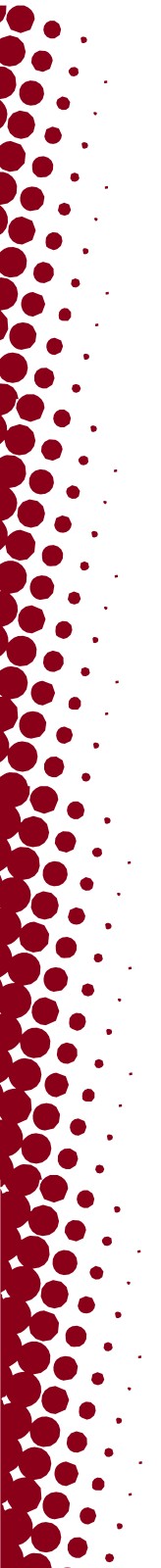 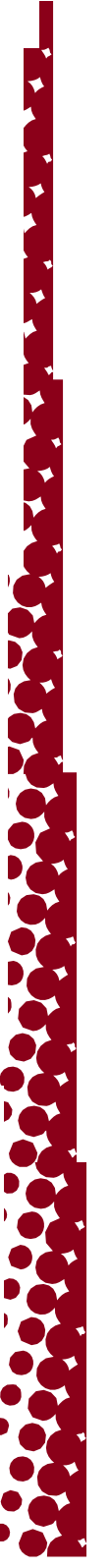 ••••••••••......UTAHIN YLIOPISTOYLEISEN TURVALLISUUDEN OSASTOKampuksenRESURSSIT911 Hätätilanteissa801-585-2677 PuhelinkeskusYliopiston poliisipolice.utah.eduRikosuhripäivystysSaatavilla 24/7safety.utah.edu/crime-victim-advocatesKampuksen vartijatSaattajapalvelut, autoilijoiden avustaminenSafeUIlmoituskanavatsafeu.utah.eduYliopiston yleinen turvallisuusTurvallisuusvinkkejä ja -aloitteitaVuotuiset turvallisuusraportitAnna palautettasafety.utah.eduHätätilanteiden hallintaHätävalmiusKampuksen turvahälytyksetemergency.utah.eduTurvakyytiMa-Pe, 18.00 -00:30Lataa Transloc-sovellus pääkampusta varten:commuterservices.utah.edu/safe-ride801-231-9058 (Research Parkista)